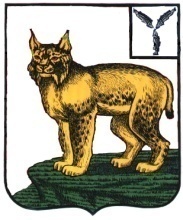 АДМИНИСТРАЦИЯТУРКОВСКОГО МУНИЦИПАЛЬНОГО РАЙОНАCАРАТОВСКОЙ ОБЛАСТИПОСТАНОВЛЕНИЕОт 28.11.2022 г.    № 755 О внесении изменений в муниципальную программу «Социальная поддержка отдельных категорий граждан Турковского муниципального образования» на 2022-2024 годы          В соответствии с Уставом Турковского муниципального района администрация Турковского муниципального района  ПОСТАНОВЛЯЕТ:1. Внести в муниципальную программу ««Социальная поддержка отдельных категорий граждан Турковского муниципального образования» на 2022-2024 годы,  утвержденную постановлением администрации Турковского муниципального района от 26 августа 2022 года № 635, изменения согласно приложению.2. Контроль за исполнением настоящего постановления возложить на заместителя главы администрации муниципального района - начальника управления образования администрации муниципального района Исайкина С.П.Глава Турковскогомуниципального района 						      А.В. НикитинПриложение к постановлению администрации муниципального района от 28.11.2022 г. № 755 Изменения, вносимые в муниципальную программу «Социальная поддержка отдельных категорий граждан Турковского муниципального образования» на 2022-2024 годы1. В Паспорте муниципальной программы позицию «Цели и задачи муниципальной программы» изложить в следующей редакции:2. В Паспорте муниципальной программы позицию «Объемы финансового обеспечения» изложить в следующей редакции: 3. Раздел 1. «Цель и задачи муниципальной программы» изложить в следующей редакции:«1. Цель и задачи муниципальной программыГлавная цель муниципальной программы:социальная поддержка отдельных категорий граждан, проживающих на территории Турковского муниципального образования.Для достижения указанной цели необходимо решить следующие задачи:- оказание социальной помощи малоимущим и социально уязвимым группам населения Турковского муниципального образования;- оказание материальной помощи членам семей лиц, призванных на военную службу по мобилизации, либо заключивших контракт о добровольном содействии в выполнении задач, возложенных на Вооруженные Силы Российской Федерации;- повышение уровня жизни жителей Турковского муниципального образования;-  проведение гуманитарных акций.». 4. Раздел 3. «Перечень основных мероприятий муниципальной программы и целевых индикаторов (показателей) их выполнения» изложить в следующей редакции:«3. Перечень основных мероприятий муниципальной программы и целевых индикаторов (показателей) их выполненияОсновными мероприятиями муниципальной программы «Социальная поддержка отдельных категорий граждан Турковского муниципального образования» на 2022 -2024 годы являются:- оказание социальной помощи малоимущим и социально уязвимым группам населения;- оказание социальной помощи в натуральной форме отдельным категориям граждан;-  организация похорон военнослужащих,  погибших в ходе специальной военной операции по демилитаризации и денацификации Украины;- оказание материальной помощи членам семей лиц, призванных на военную службу по мобилизации, либо заключивших контракт о добровольном содействии в выполнении задач, возложенных на Вооруженные Силы Российской Федерации.»5. Раздел 4. «Финансовое обеспечение реализации муниципальной программы» изложить в следующей редакции:«4. Финансовое обеспечение реализации муниципальной программыФинансирование Программы осуществляется из бюджета Турковского муниципального образования.Общий объем финансирования мероприятий Программы 440,0 тыс. рублей, в том числе:2022 год – 280,0 тыс. рублей, 2023 год – 80,0 тыс. рублей;2024 год – 80,0 тыс. рублей;Объем финансирования из средств бюджета Турковского муниципального образования подлежит уточнению в ходе реализации муниципальной программы».       6.  Раздел 7. «Программные мероприятия муниципальной программы«Социальная поддержка отдельных категорий граждан Турковского муниципального образования»  на 2022- 2024 годы изложить в следующей редакции:«7. Программные мероприятия муниципальной программы«Социальная поддержка отдельных категорий граждан Турковского муниципального образования» на 2022- 2024 годыЦели и задачи муниципальной программысоциальная поддержка отдельных категорий граждан, проживающих на территории Турковского муниципального образования;- оказание социальной помощи малоимущим и социально уязвимым группам населения Турковского муниципального образования;- оказание материальной помощи членам семей лиц, призванных на военную службу по мобилизации, либо заключивших контракт о добровольном содействии в выполнении задач, возложенных на Вооруженные Силы Российской Федерации;- повышение уровня жизни жителей Турковского муниципального образования;-  проведение гуманитарных акций.Объемы финансового обеспечения муниципальной программы, в том числе по годам:расходы (тыс. руб.)расходы (тыс. руб.)расходы (тыс. руб.)расходы (тыс. руб.)Объемы финансового обеспечения муниципальной программы, в том числе по годам:всего202220232024Бюджет Турковского муниципального образования440,0280,080,080,0Наименование мероприятийСроки исполненияИсполнитель Источник финансированияОбъём финансирования (тыс. руб.)Объём финансирования (тыс. руб.)Объём финансирования (тыс. руб.)Наименование мероприятийСроки исполненияИсполнитель Источник финансирования2022202320241. Оказание социальной помощи малоимущим и социально уязвимым группам населенияВ течение 2022-2024 годовАдминистрация Турковского муниципального районаБюджетТурковскогомуниципального образования40,050,050,02. Оказание социальной помощи в натуральной форме отдельным категориям гражданВ течение 2022-2024 годовАдминистрация Турковского муниципального районаБюджет Турковского муниципального образования10,030,030,03. Организация похорон военнослужащих,  погибших во время спецоперации на Украине В течение 2022-2024 годовАдминистрация Турковского муниципального районаБюджет Турковского муниципального образования30,00,00,04. Оказание материальной помощи членам семей лиц, призванных на военную службу по мобилизации, либо заключивших контракт о добровольном содействии в выполнении задач, возложенных на Вооруженные Силы Российской ФедерацииВ течение 2022-2024 годовАдминистрация Турковского муниципального районаБюджет Турковского муниципального образования200,00,00,0ВСЕГО: 280,080,080,0ИТОГО по программе:440,0440,0440,0